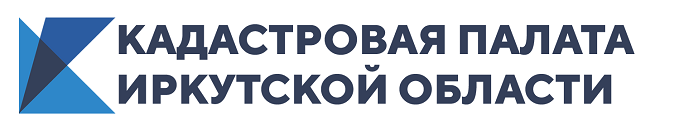 Кадастровая палата по Иркутской области примет участие в экологической акции «Сохраним родной край»Сотрудники проведут уборку прибрежной территории озера Байкал в районе рабочего поселка ЛиствянкаВ августе 2020 года Кадастровая палата по Иркутской области  примет участие в масштабной экологической акции Федеральной кадастровой палаты «Сохраним родной край». Сотрудники учреждения проведут уборку прибрежной территории озера Байкал в районе рабочего поселка Листвянка.Цель проведения акции – сохранение природных ресурсов и развитие бережного отношения к окружающей среде. Проект приурочен к 20-летию Кадастровой палаты. В акции участвуют сотрудники Кадастровой палаты во всех регионах России. В рамках акции «Сохраним родной край» с июля по август сотрудники Кадастровой палаты будут проводить уборку и очистку природных, природоохранных и прибрежных зон водных объектов десятков населенных пунктов.  «Культура бережного отношения к природе во многом определяет качество жизни современного человека. В этой связи Кадастровая палата, например, создает и развивает механизмы для предоставления госуслуг в электронном виде, способствуя сокращению бумажного документооборота. Сотрудники Кадастровой палаты по всей России присоединились к акции, чтобы внести непосредственно личный вклад в защиту окружающей среды», – говорит глава Федеральной кадастровой палаты Вячеслав Спиренков. 